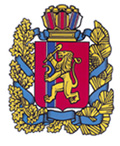 Каменский сельский Совет депутатовМанского района Красноярского краяРЕШЕНИЕ  28декабря 2022 г.                      с. Нижняя Есауловка	                                 №3/ 18 О согласовании администрации Каменского  сельсоветапередачи администрации Манского района полномочий на 2023 годВ соответствии с  пунктами 12,13.1,20, части 1 статьи 14  и  частью 4  статьи 15 Федерального закона от 06.10.2003 №131-ФЗ «Об общих принципах организации местного самоуправления в Российской Федерации», с Федеральным законом «О контрактной системе в сфере закупок товаров, работ, услуг для обеспечения государственных и муниципальных нужд» от 05.04.2013г. № 44-ФЗ, руководствуясь  Уставом Каменского сельсовета, Каменский сельский Совет  депутатов РЕШИЛ:1. Согласовать  администрации Каменского сельсовета  передачу  администрации Манского района  следующие полномочия  на 2023 год:1.1.Организация в границах сельсовета электро-, тепло- и водоснабжения населения, водоотведения:- подготовка технического задания для формирования аукционной документации, согласно утвержденным мероприятиям на текущий год в сфере работ по строительству, реконструкции, капитальному и текущему ремонту объектов социальной, коммунальной сферы (теплоисточников, сетей водоотведения, тепло-водоснабжения и водозаборных сооружений) и улично-дорожной сети, дальнейший контроль качества и надежности выполняемых работ;-составление, в соответствии с заявками администрации сельсовета, дефектных ведомостей и локальных сметных расчетов;- согласование расчетов компенсационных выплат, представленных предприятиями ЖКХ, связанных с применением предельных индексов к тарифам на жилищно-коммунальные услуги;- организация выполнения планов и программ по капитальному ремонту и строительству объектов коммунальной инфраструктуры;- организация выполнения планов и программ по капитальному ремонту жилищного фонда и объектов коммунальной инфраструктуры, сбор статистических показателей, предоставление данных органам государственной власти края в  установленном  порядке;-проведение мониторинга подготовки к отопительному периоду, технического состояния инженерных сетей и оборудования. Оказание консультативной и практической помощи в оформлении технической документации;-организация работ по строительству, реконструкции, капитальному ремонту объектов социальной и коммунальной сферы  (теплоисточников, сетей водоотведения, тепло-водоснабжения и водозаборных сооружений), в соответствии с утвержденными мероприятиями на текущий год;-организация работ по капитальному ремонту улично-дорожной сети в соответствии с утвержденными мероприятиями на текущий год;1.2. Организация исполнения бюджета сельсовета и контролю за исполнением бюджета сельсовета:-открытие и ведение лицевых счетов, открытых в органах федерального и краевого казначейства;-составление и ведение сводной бюджетной росписи бюджета, представление сводной бюджетной росписи сельсовета;-распределение лимитов бюджетных обязательств по подведомственным получателям бюджетных средств;- составление бюджета сельсовета на основании нормативно-правовых актов Совета сельских депутатов и распорядительных актов главы сельсовета;- составление Реестра расходных обязательств сельсовета;-ведение бюджетного, бухгалтерского учета и заработной платы сельсовета;-составление отчетности об исполнении бюджетов сельсоветов;-осуществление контроля за целевым и эффективным расходованием бюджетных средств главными распорядителями, распорядителями и получателями бюджетных средств.1.3. Создание условий для организации досуга и обеспечения жителей поселения услугами организаций культуры; создание условий для развития местного традиционного народного художественного творчества, участие в сохранении, возрождении и развитии народных художественных промыслов в поселении:-подборка и расстановка  кадров (кроме руководящего состава, т.е. прием, увольнение осуществляется по согласованию с администрацией Каменского сельсовета), заработная плата работников; организация кадрового  делопроизводства;-  решение творческих проблем и вопросов;-организация сбора статистических показателей, характеризующих состояние сферы культуры муниципального образования, и предоставление данных органам государственной власти в порядке, установленном Правительством Российской Федерации;	-разработка и внедрение в практику работы учреждений культуры новых форм и методов работы;-обеспечение информационно-методической и практической помощи работникам учреждений культуры, подбор, подготовку, повышение квалификации специалистов в области культуры;-организация учета финансово-хозяйственной деятельности учреждений культуры, основных материальных фондов;- содействие в организации конкурсов, концертных и развлекательных  программ, клубов по интересам, кружков, творческих студий, а также иных форм  культурно-досуговой деятельности с привлечением профессиональных и самодеятельных коллективов; 2. Администрации Каменского  сельсовета заключить  с администрацией Манского района  соглашение  о передаче осуществления части  полномочий  согласно пункта 1 данного решения.           3. Настоящее Решение вступает в силу в день, следующего за днем его официального опубликования в информационном бюллетене «Ведомости Манского района» и распространяется на правоотношения, возникшие с 01 января 2023 года.Председатель Каменского                                                   Глава Каменскогосельского Совета депутатов                                                сельсовета                                ___________Т.Н. Калгина                                                   ________Ф.К. Томашевский